Club Alpino Italiano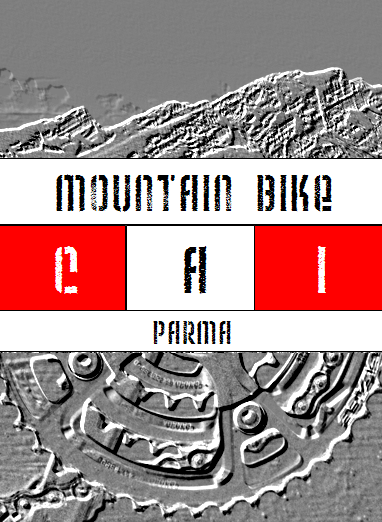 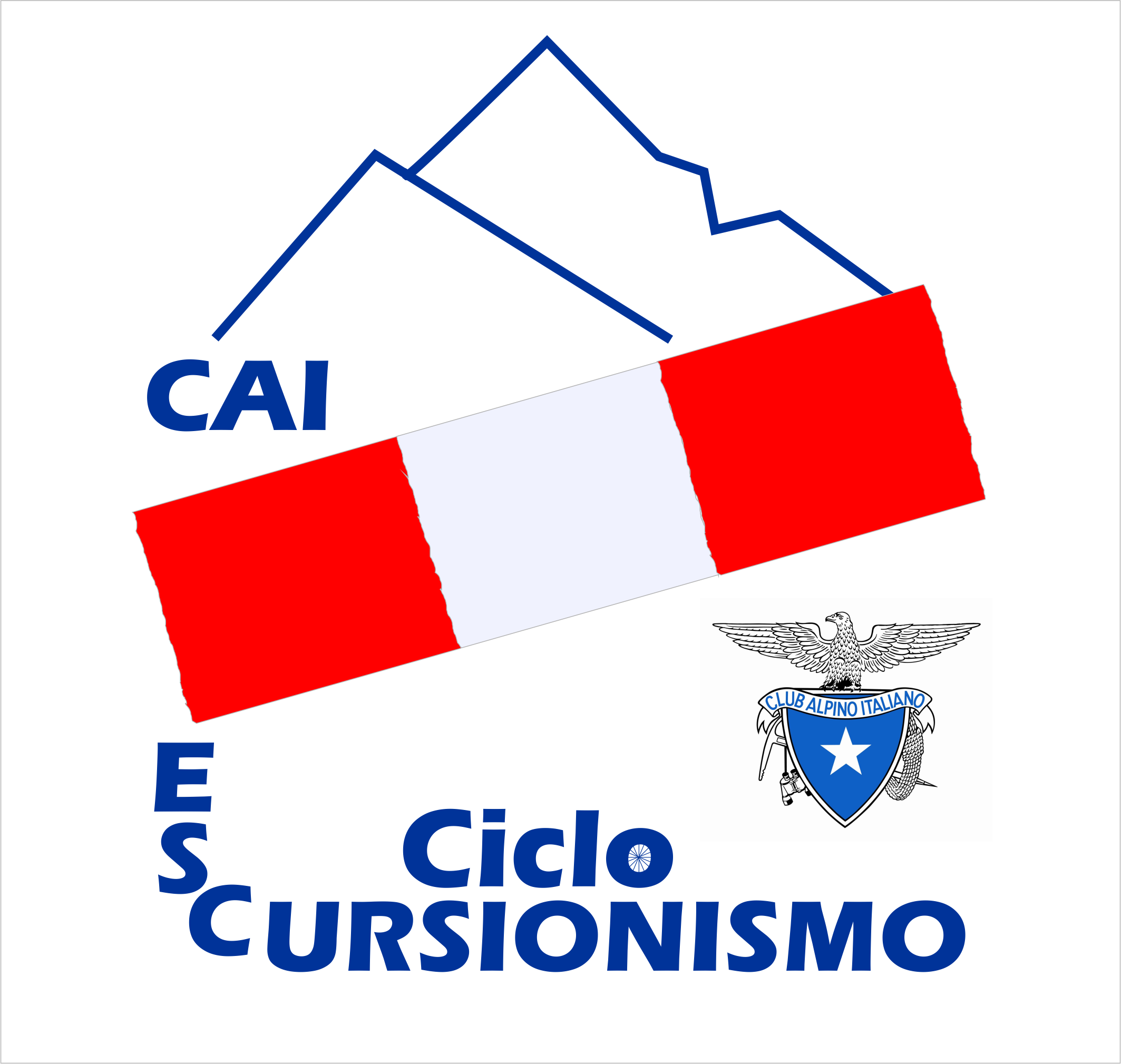 Sezione di ParmaScuola di Escursionismo e Cicloescursionismo “Giorgio Fallini”Domanda di iscrizione al Corso base di Cicloescursionismo (CE1) 2021(si invita a compilare il modulo in carattere stampatello per maggiore leggibilità)Il/La sottoscritto/a (cognome e nome) _____________________________________________________________nato/a a __________________________________________________________ il ________________________residente a _____________________ via _______________________________ n. _____ CAP ______________telefono fisso ____________________________ telefono cellulare  _____________________________________e-mail (scrivere in modo leggibile) ________________________________________________________________iscritto al CAI sezione di ________________________________________________________________________quota associativa CAI versata per l’anno in corso	Si  __	No  __altri corsi CAI frequentati   Si  __	No  __		Se si, quali _____________________________________CHIEDEdi partecipare al Corso base di CicloescursionismoIl/La sottoscritto/a dichiara di:aver preso visione del calendario e programma del Corso, di approvarlo e di accettare fin da ora le modifiche che la Direzione del Corso ritenesse eventualmente apportare agli stessi;conoscere il regolamento del Corso e di impegnarsi a rispettarlo scrupolosamente;Il/La sottoscritto/a, inoltre, autorizza la distribuzione dei propri dati personali (indirizzo, numero telefonico, e-mail) agli altri allievi e istruttori del corso.Data ______________________		Firma ________________________________________________Acconto versato ________________________	Il segretario CAI/istruttore ________________________________=======================================================================================Questionario1)   Vai in MTB ?	 	Si  __	No  __		Se si, da quanto tempo ? __________________________Se si, ultimi due giri che hai fatto _________________________________________________________________2)   Hai la MTB ?           		Si  __	No  __	            Se si, che bici è ?            Front  __	Full  __3)   Hai il casco ?            	Si  __	No  __	4)   Vai in montagna ?    	Si  __	No  __              Se si, per quali attività ?	           Arrampicata  __   Escursionismo __   Ferrate   __    Sci-alpinismo  __5)   Come sei venuto a conoscenza del corso ?	Amici  __	Giornali  __	Sito Internet CAI Parma  __Social  __    Quale ?_____________________________________________________